PROPOSITION D’ACTION DE PROMOTION/PRÉVENTION DE LA SANTÉ PAR LES ÉCLAIREURS 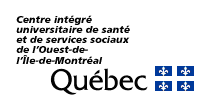 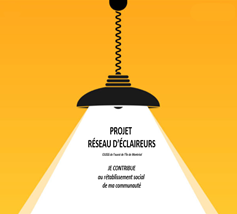 PLANAutres commentaires :Produit par l’équipe relais; A.Jacob Ramos Monsalve, Kinésiologue/ Jérôme Perrault,  Kinésiologue/ Stéfanie Lavoie, Travailleuse socialeNom et/ou organisme :Titre de l’action ou activité :Animation (QUI..)?Population visée (tous/ 50et +/ famille/enfants/ adolescents…) :Modèle et description (groupe de discussion, activités artistiques, cuisines pour la santé, etc.)Répétition de l’activité : Oui  /  NonCombien de fois?Quand aura lieu l’action ou activité? (date/heure)OU (ENDROIT)?Objectifs/effets escomptés sur la santé psychologique :Installation/matériaux nécessaires/ budget Diffusion du projet : communication?